POINTER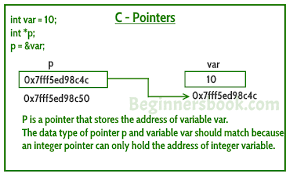 Pointers store address of variables or a memory location. A pointer is a variable that stores the address of another variable. Unlike other variables that hold values of a certain type, pointer holds the address of a variable. For example, an integer variable holds (or you can say stores) an integer value, however an integer pointer holds the address of a integer variable
 // General syntaxdatatype *var_name; // An example pointer "ptr" that holds// address of an integer variable or holds// address of a memory whose value(s) can// be accessed as integer values through "ptr"Example: int *ptr;  Using a Pointer:
 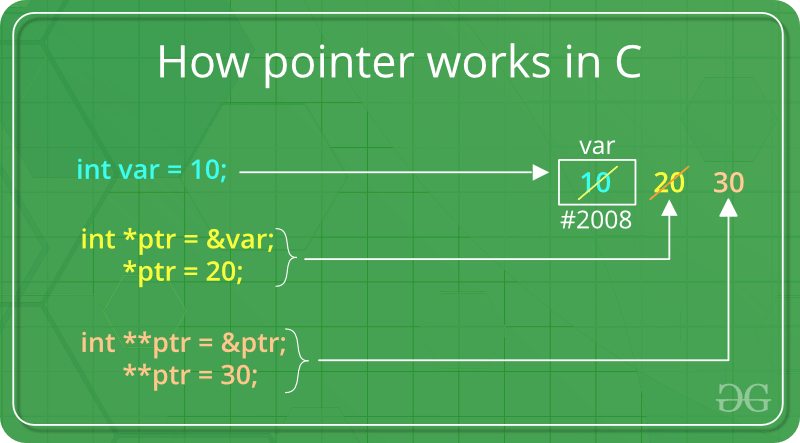 To use pointers in C, we must understand below two operators. 
 1)To access address of a variable to a pointer, we use the unary operator & (ampersand) that returns the address of that variable. For example &x gives us address of variable x. 
2)One more operator is unary * (Asterisk) which is used for two things :                a)To declare a pointer variable: When a pointer variable is declared in C/C++, there must be a * before its name. 
b)To access the value stored in the address we use the unary operator (*) that returns the value of the variable located at the address specified by its operand. This is also called Dereferencing.#include <stdio.h>int main(){  int var = 5;  printf("var: %d\n", var);  // Notice the use of & before var  printf("address of var: %p", &var);    return 0;}
Outputvar: 5 address of var: 2686778Example of Pointer demonstrating the use of & and *#include <stdio.h>int main(){   /* Pointer of integer type, this can hold the    * address of a integer type variable.    */   int *p;   int var = 10;   /* Assigning the address of variable var to the pointer    * p. The p can hold the address of var because var is    * an integer type variable.    */   p= &var;   printf("Value of variable var is: %d", var);   printf("\nValue of variable var is: %d", *p);   printf("\nAddress of variable var is: %p", &var);   printf("\nAddress of variable var is: %p", p);   printf("\nAddress of pointer p is: %p", &p);   return 0;}Output:Value of variable var is: 10Value of variable var is: 10Address of variable var is: 0x7fff5ed98c4cAddress of variable var is: 0x7fff5ed98c4cAddress of pointer p is: 0x7fff5ed98c50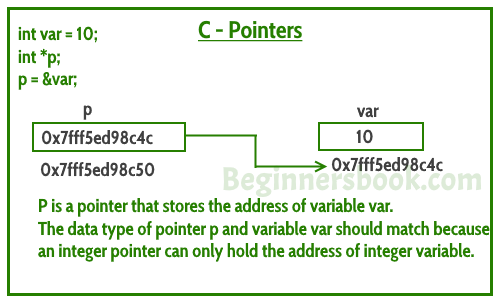 Another example#include <stdio.h>int main(){    int x = 10;                   // 1) Since there is * in declaration, ptr                  // becomes a pointer variable (a variable                 // that stores address of another variable)                 // 2) Since there is int before *, ptr is                // pointer to an integer type variable    int *ptr;                       // & operator before x is used to get address                       // of x. The address of x is assigned to ptr.    ptr = &x;    printf("address of x =%u \n",&x);    printf("address of x=%u \n",ptr);    printf("adress of ptr=%u \n",&ptr);    printf("value of ptr=%u \n",ptr);    printf("value of x=%d \n",x);    printf("value of x=%d \n",*(&x));    printf("value of x=%d \n",*ptr);    return 0;    }Output:Address of x=2293324Address of x=2293324Address of ptr=2293312Value of ptr=2293324Value of x=10Value of x=10Value of x=10 Picture representation of above program                 Ptr							        x   22jjjjjjjjjjjjjjj    2293312					 	         2293324Double pointer:We can declare a double pointer variable also,which can store the memory address of any pointer variable of same data type i.e pointer to pointer. When a pointer holds the address of another pointer then such type of pointer is known as pointer-to-pointer or double pointer.For example:Int *ptr,**dptr;Here dptr is a double pointer with data type int and it can store the memory address of any single pointer with data type int as shown below.       dptr=&ptr;#include<stdio.h>int main(){	int p,*ptr,**dptr;	p=10;	ptr=&p;	dptr=&ptr;	printf("\n the address of p=%u",&p);	printf("\n value in p=%u",p);	printf("\n the address of ptr=%u",&ptr);	printf("\n value in ptr=%u",ptr);         printf("\n the address of dptr=%u",&dptr);	printf("\n value in dptr=%u",dptr);	printf("\n value in p=%u",*ptr);	printf("\n value in ptr=%u",*dptr);}Output:The address of p=1154Value in p=10The address of ptr=2256Value in ptr=1154The address of dptr=6234Value in dptr=2256Value in p=10Value in ptr=1154Above program  representation         1154			           2256		             6234      P                                   ptr                             dptrPointer Expressions and Pointer Arithmetic 
A limited set of arithmetic operations can be performed on pointers. A pointer may be: 
 incremented ( ++ )decremented ( — )an integer may be added to a pointer ( + or += )an integer may be subtracted from a pointer ( – or -= )Pointer arithmetic is meaningless unless performed on an array. 
Note : Pointers contain addresses. Adding two addresses makes no sense, because there is no idea what it would point to. Subtracting two addresses lets you compute the offset between these two addresses.
 Output:Value of *ptr = 10Value of ptr = 0x7ffcae30c710Value of *ptr = 100Value of ptr = 0x7ffcae30c714Value of *ptr = 200Value of ptr = 0x7ffcae30c718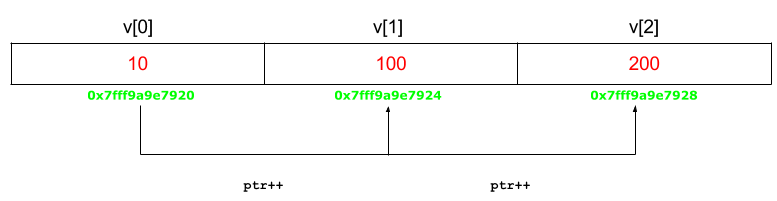 example#include<stdio.h>int main(){    // Declare an array    int v[3] = {10, 100, 200};         // Declare pointer variable    int *ptr;// Assign the address of v[0] to ptr    ptr = v;    int i;          for (i=0;i<3;i++)    {        printf("Value of *ptr = %d\n", *ptr);        printf("Value of ptr = %p\n\n", ptr);                   // Increment pointer ptr by 1        ptr++;    }}